Attachment 12Contact SheetSuperior Court of California COUNTY OF ALAMEDA Procurement Unit Rene C. Davidson Courthouse 
1225 Fallon Street Ste. 210, Oakland, CA 94612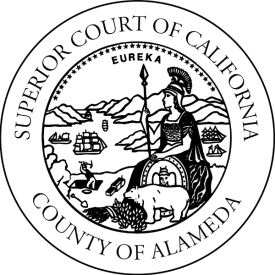 Reference List:Reference 2:Reference 3:	Include Reference list with your RFP package and mail to the address below.  Superior Court of California, County of Alameda Attn: Procurement, SC 1801.2021.1
1225 Fallon Street, Room 210
Oakland, CA 94612 Reference 1: